Wtorek 24.03.2020rZadanie 1Nasze konstelacje gwiazd – praca plastyczna z rodzicami
Rodzic rysuje na żółtej kartce gwiazdki (duże , wg. Uznania i różnej wielkości)
dzieci wycinają gwiazdy i wspólnie przyklejają je na czarną kartkę, tworząc dowolną konstelację i nadając jej nazwę. Wzór gwiazdki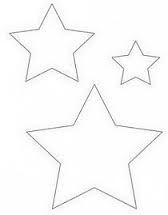 Zadanie 2Policz gwiazdy 
i pokoloruj.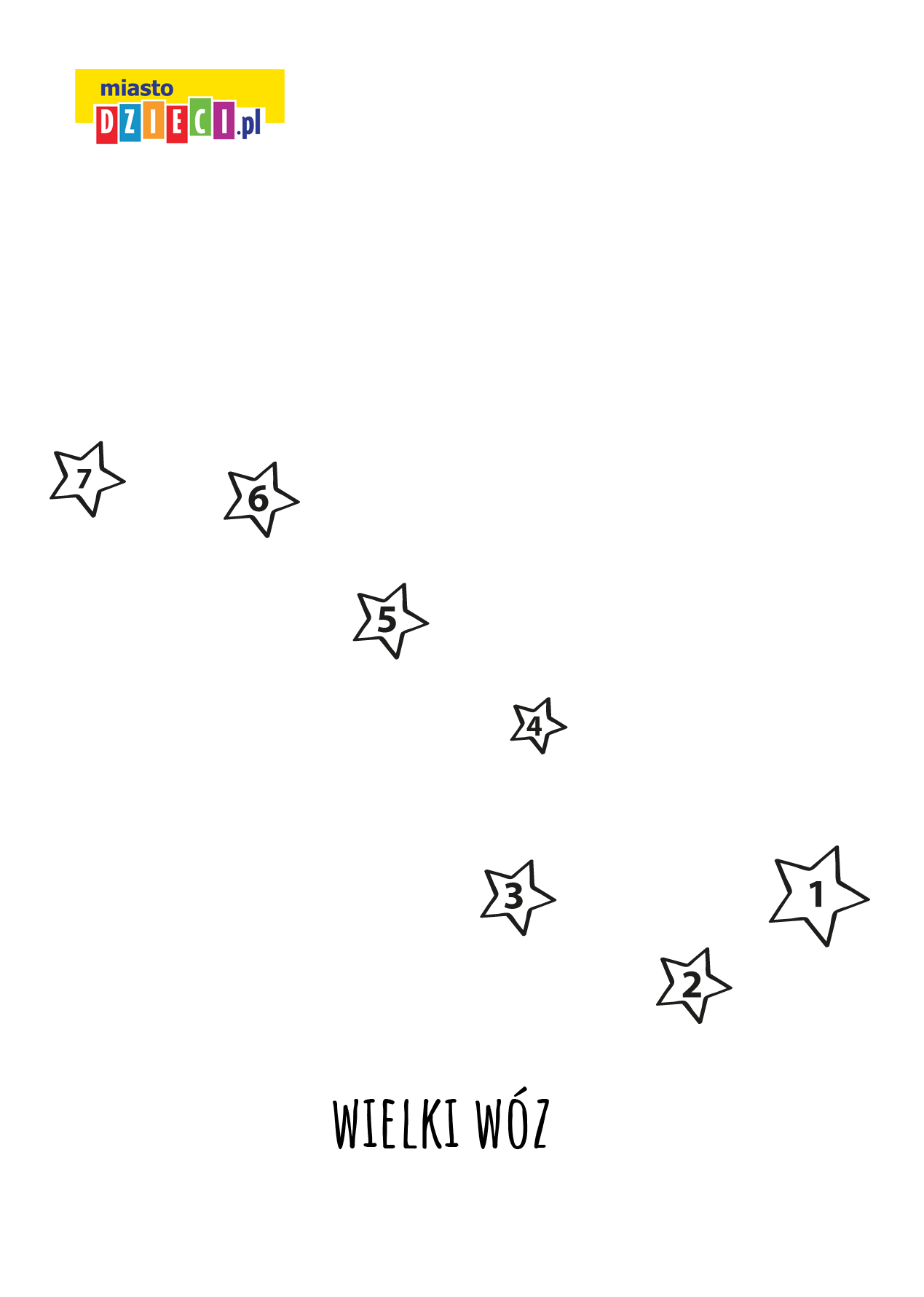 Zadanie 3Połącz po kropkach i pokoloruj wg. pomysłu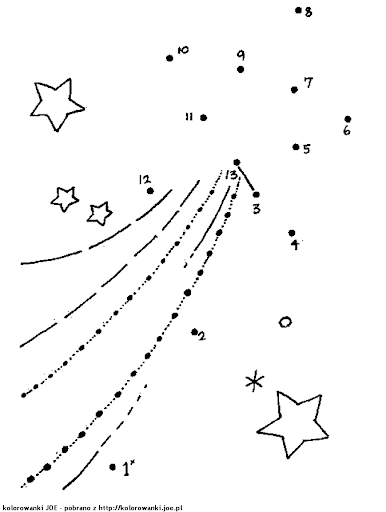 